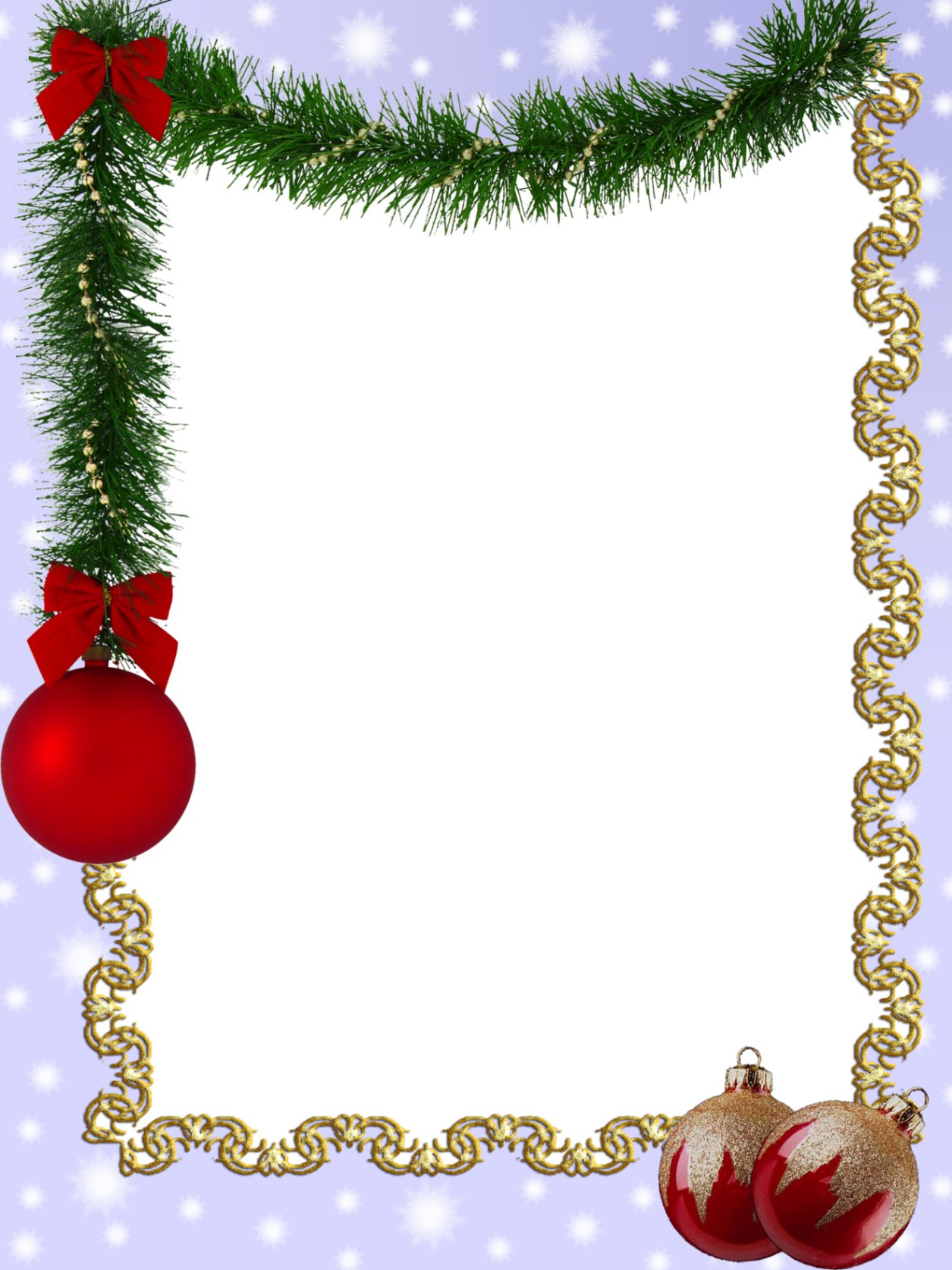 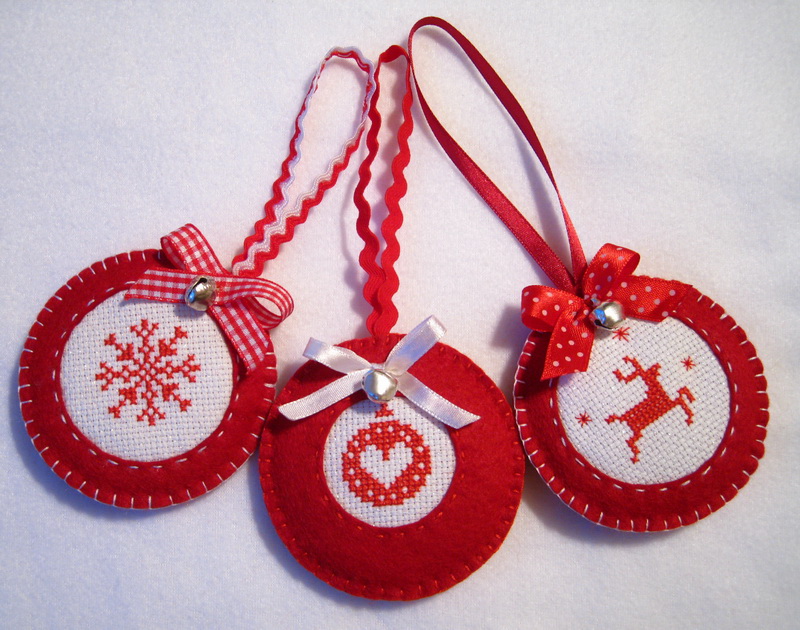 Інструкційна картка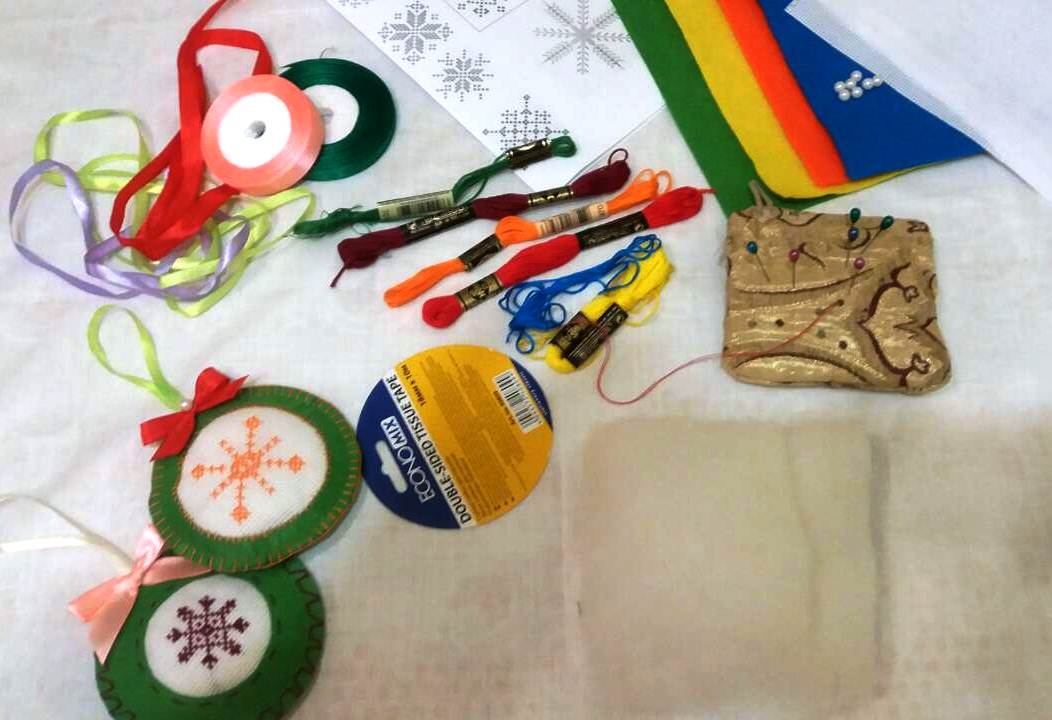 Інструменти та матеріали:фетрпанаманитки «Муліне»голки, булавкиножиціатласні стрічкишаблон синтепонзразки узорів                      вишивки№Послідовність виконання роботиЗображення1На тканині для вишивання «Панамі» обводимо лекало і вирізаємо круг.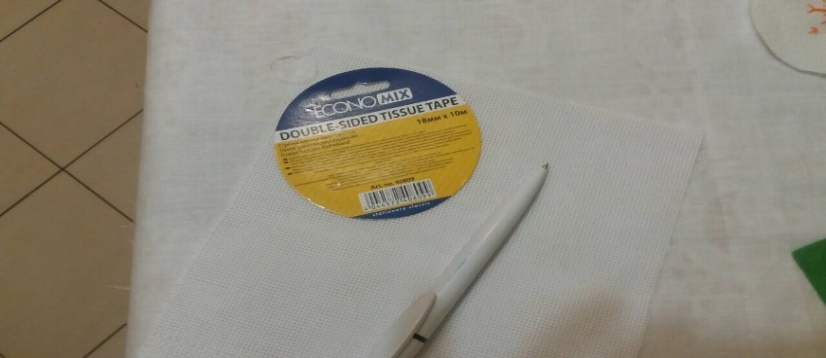 2Вишиваємо сніжинку.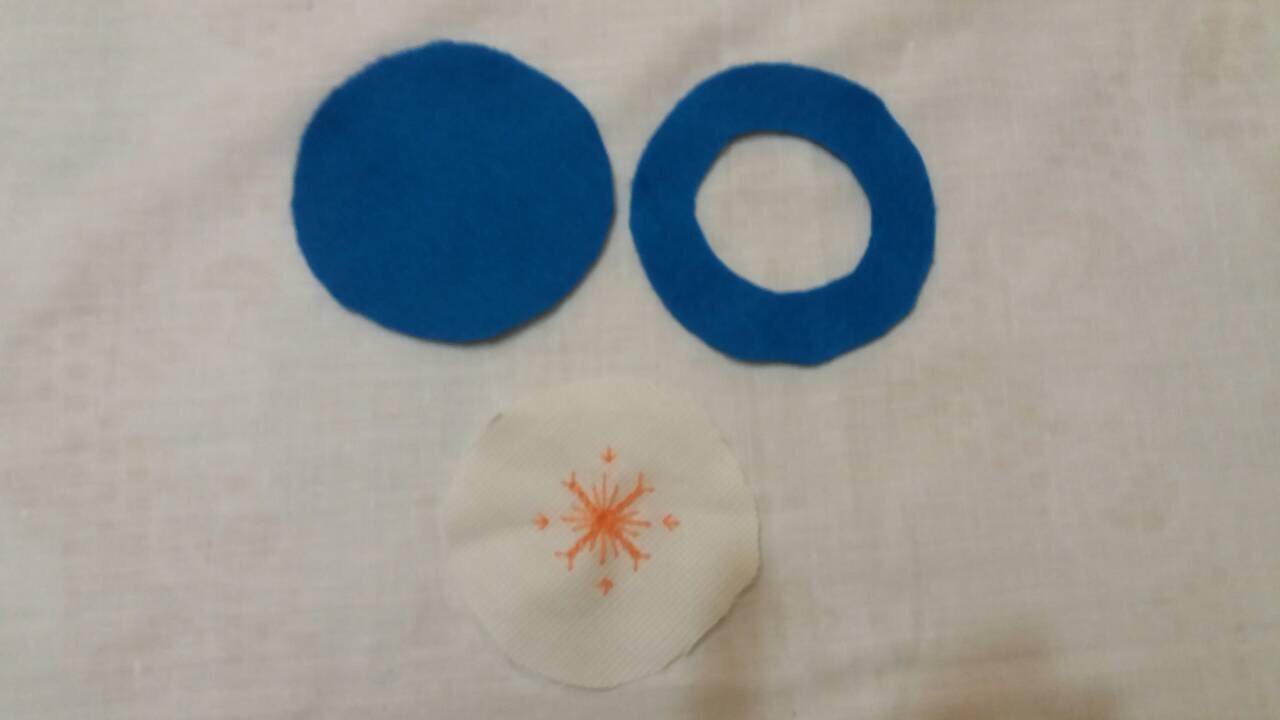 3На  фетровій тканині обводимо за лекалом  два круги.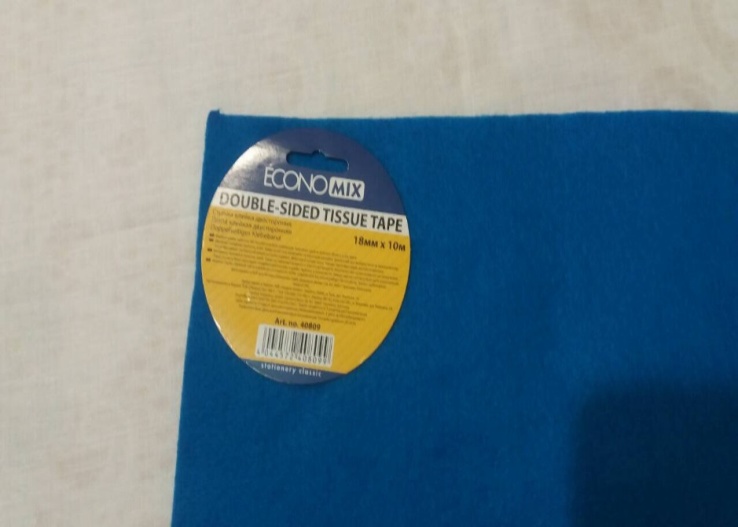 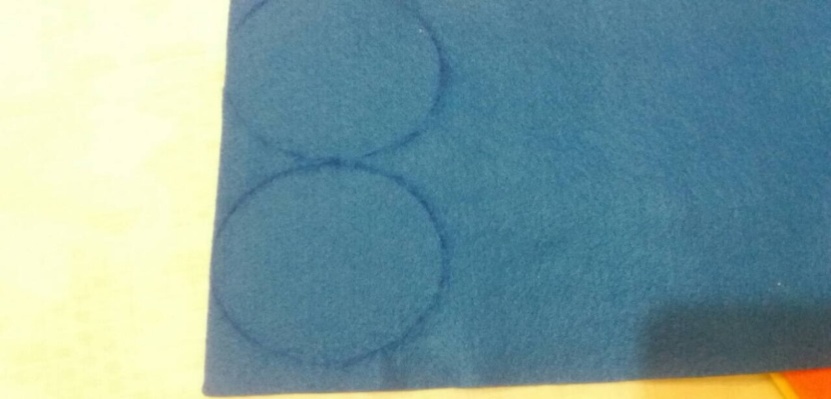 4В одному фетровому крузі вирізаємо середину. 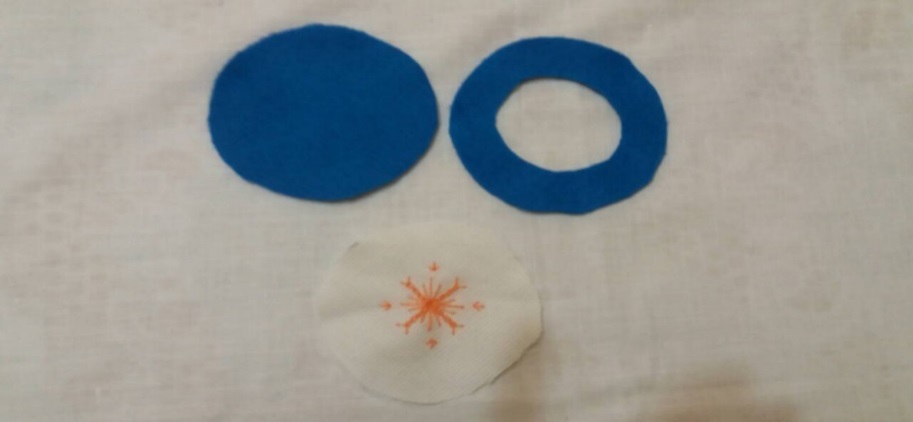 5Складаємо вишиту сніжинку і круг з вирізаною серединою, сколюємо булавками і зшиваємо швом «Вперед  голкою»(приблизно 0,5 -1см від краю).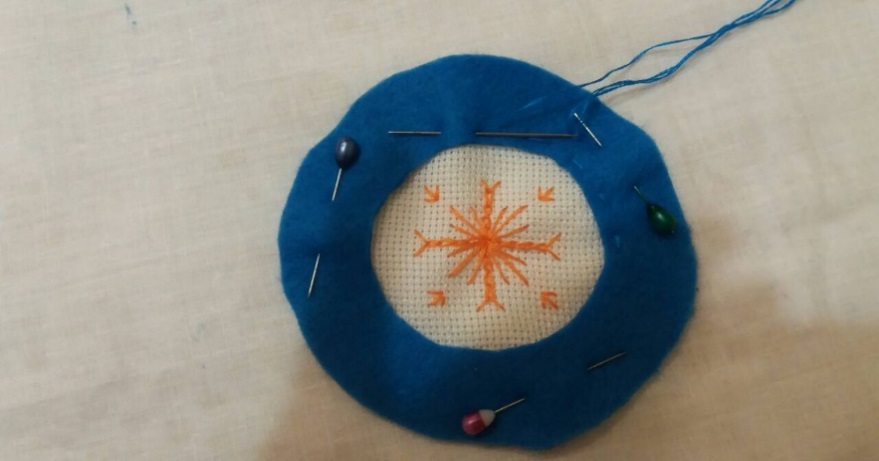 6Складаємо круги (з вишивкою та пустий), вставляючи стрічку для петельки, та прошиваємо їх по краю петельним швом (приблизно 0,5-0,4 см від краю), залишаючи 3-4 см.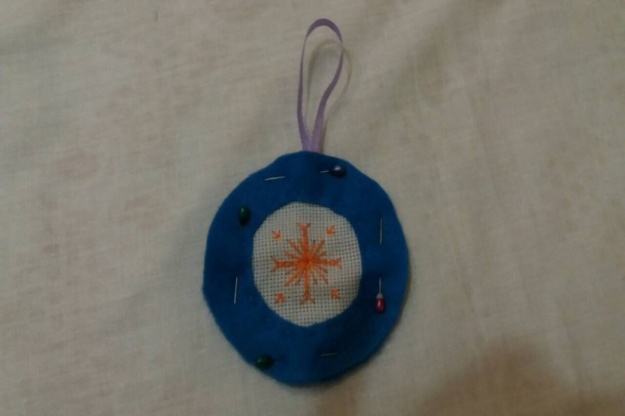 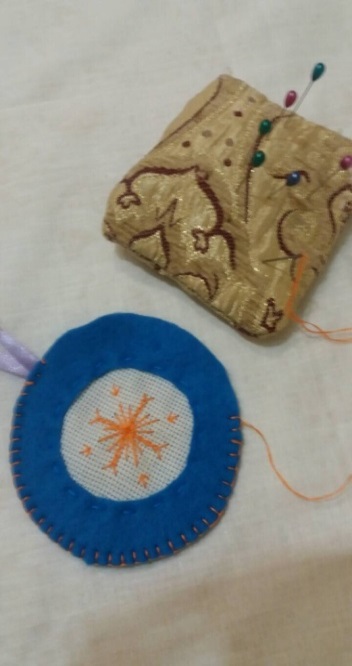 7Наповнюємо кульку синтепоном.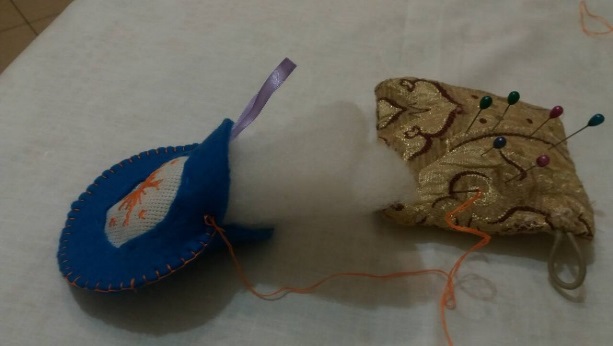 8Зашиваємо отвір.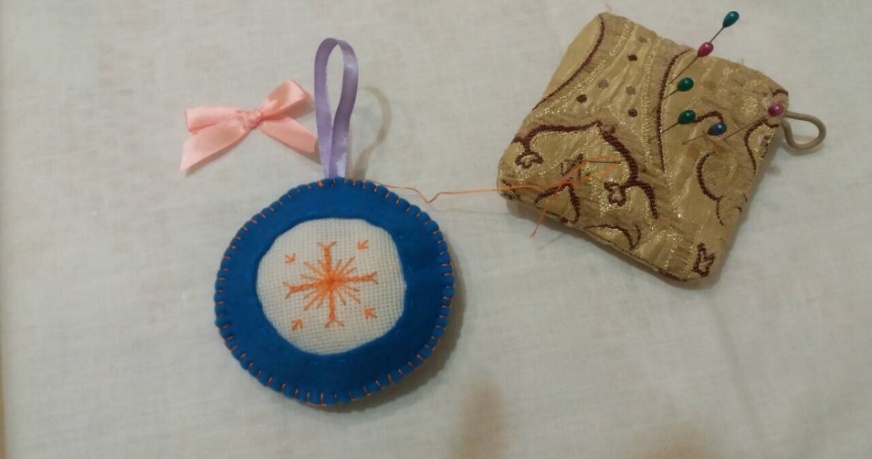 9Пришиваємо для оздоблення бантик і бісерину.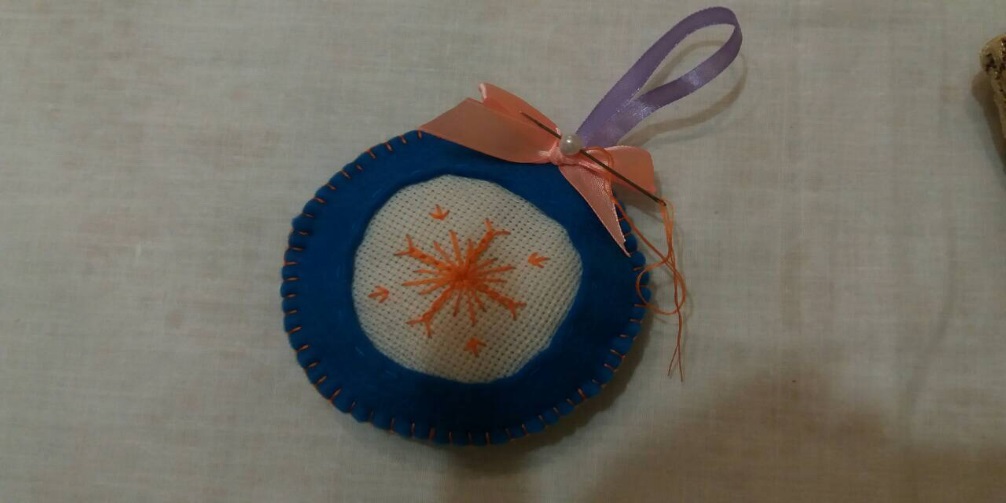 10Ялинкові кульки готові.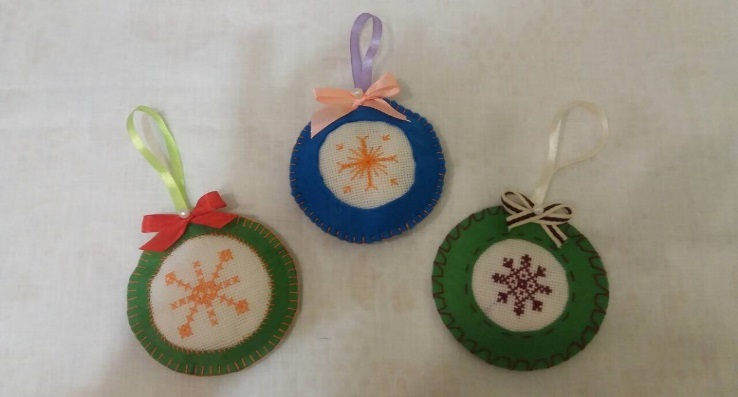 